
Directions:  Fill in each blank with the word that best completes the reading comprehension.

     Back in the years BC, the Phoenician traders were some of the busiest people around. These merchants sailed back and forth across the Mediterranean Sea carrying shiploads of cargo. They traded (1)  _______________________   objects (2)  _______________________   from gold and silver. They traded glass. They traded textiles, (3)  _______________________   textiles dyed with their famous purple dye. All of this trading made their businesses prosper. They kept busy and worked hard to keep their businesses growing.
     Just as with a business today, one thing that may have slowed them down was record keeping. At that time most writing used symbols for words or numbers. Maybe the Phoenicians decided that a writing system with (4)  _______________________   for sounds would be much more efficient than a system with a different (5)  _______________________   for each word. A system with fewer symbols would (6)  _______________________   be quicker to learn and easier to remember. The Phoenicians began using an alphabet that had only 22 symbols, or letters -- one for each consonant sound.
     Even though the Phoenicians probably built their alphabet on ideas that they had learned from other cultures, they are often called the inventors of the alphabet. The Egyptians, who are (7)  _______________________   known for their hieroglyphics, had also used symbols that stood for sounds. Other cultures may have used a combination of picture and sound symbols too.
     Phoenician trading ships helped spread the use of their alphabet. The alphabet (8)  _______________________   from Phoenicia to other civilizations around the Mediterranean, including parts of the Middle East, Asia, and Africa. In Greece, writers improved on the Phoenician alphabet by adding vowel sounds. To do this they replaced some consonants that they didn't really need with the new (9)  _______________________   sounds -- a, e, i, o, and u. The alphabet didn't yet have all 26 letters that we use today.
     The first two letters in the Greek alphabet, alpha and (10)  _______________________  , gave us the (11)  _______________________   alphabet.
     As the alphabet became the standard for writing in the Roman Empire, it went through a few more changes. The Romans added the last few letters to the alphabet, and they developed the style that is still used for much printing today. At the time, they often carved letters into stone, so they developed a style that was suited to stonework as (12)  _______________________   as to writing. The Roman alphabet is the alphabet that we use today.
     In the (13)  _______________________   AD years, Christian missionaries carried the Roman (14)  _______________________   across Europe and eventually to England, where it became the basis of the English language. (15)  _______________________   used the alphabet as they copied books and found that they needed to make some changes too. They had to decide on combinations of letters to use for English sounds that did not have a symbol in the Roman alphabet. With pages and pages of letters to copy, scribes found that writing in all capital Roman letters took a long time, so they developed quick, rounded forms of the letters. These became our lowercase alphabet.
     There are other (16)  _______________________   too. One developed in the United States is the Cherokee alphabet, a system of 85 characters developed by Sequoyah to write the Cherokee language. There are languages that still use a system (17)  _______________________   on whole words too, notably the Chinese language. Chinese writers learn to use thousands of symbols, called characters.
     The Roman alphabet is now used in many parts of the world. Today, it is used to (18)  _______________________   the words in many different languages. 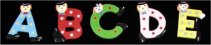 Copyright © 2014 edHelper      Back in the years BC, the Phoenician traders were some of the busiest people around. These merchants sailed back and forth across the Mediterranean Sea carrying shiploads of cargo. They traded (1)  cast-metal   objects (2)  molded   from gold and silver. They traded glass. They traded textiles, (3)  especially   textiles dyed with their famous purple dye. All of this trading made their businesses prosper. They kept busy and worked hard to keep their businesses growing.
     Just as with a business today, one thing that may have slowed them down was record keeping. At that time most writing used symbols for words or numbers. Maybe the Phoenicians decided that a writing system with (4)  symbols   for sounds would be much more efficient than a system with a different (5)  symbol   for each word. A system with fewer symbols would (6)  certainly   be quicker to learn and easier to remember. The Phoenicians began using an alphabet that had only 22 symbols, or letters -- one for each consonant sound.
     Even though the Phoenicians probably built their alphabet on ideas that they had learned from other cultures, they are often called the inventors of the alphabet. The Egyptians, who are (7)  best   known for their hieroglyphics, had also used symbols that stood for sounds. Other cultures may have used a combination of picture and sound symbols too.
     Phoenician trading ships helped spread the use of their alphabet. The alphabet (8)  spread   from Phoenicia to other civilizations around the Mediterranean, including parts of the Middle East, Asia, and Africa. In Greece, writers improved on the Phoenician alphabet by adding vowel sounds. To do this they replaced some consonants that they didn't really need with the new (9)  vowel   sounds -- a, e, i, o, and u. The alphabet didn't yet have all 26 letters that we use today.
     The first two letters in the Greek alphabet, alpha and (10)  beta  , gave us the (11)  name   alphabet.
     As the alphabet became the standard for writing in the Roman Empire, it went through a few more changes. The Romans added the last few letters to the alphabet, and they developed the style that is still used for much printing today. At the time, they often carved letters into stone, so they developed a style that was suited to stonework as (12)  well   as to writing. The Roman alphabet is the alphabet that we use today.
     In the (13)  early   AD years, Christian missionaries carried the Roman (14)  alphabet   across Europe and eventually to England, where it became the basis of the English language. (15)  Scribes   used the alphabet as they copied books and found that they needed to make some changes too. They had to decide on combinations of letters to use for English sounds that did not have a symbol in the Roman alphabet. With pages and pages of letters to copy, scribes found that writing in all capital Roman letters took a long time, so they developed quick, rounded forms of the letters. These became our lowercase alphabet.
     There are other (16)  alphabets   too. One developed in the United States is the Cherokee alphabet, a system of 85 characters developed by Sequoyah to write the Cherokee language. There are languages that still use a system (17)  based   on whole words too, notably the Chinese language. Chinese writers learn to use thousands of symbols, called characters.
     The Roman alphabet is now used in many parts of the world. Today, it is used to (18)  spell   the words in many different languages.Answers to Reading Comprehension Questions

1    Phoenicians
2    Roman
3    A group of symbols that stand for sounds
4    Sea
5    Greek
6    After
7  Answers will vary.
8  Answers will vary, but may include English, Spanish or Italian ( use Roman alphabet), and Chinese, Japanese, Korean ( do not use Roman alphabet).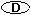 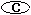 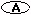 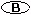 Inventors of the Alphabet 
By Sharon Fabian 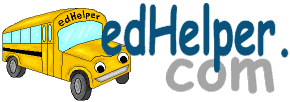 Name _____________________________ Date ___________________ Inventors of the Alphabet
By Sharon FabianAnswer Key